Mulligan’s Island-The Science of Golf: Handicap Index Game designed by Mr. Knowlton, 8th Grade ELA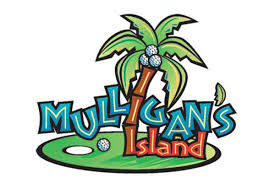 Hole/CourseHole (# of strokes)Course # 1 Total(# of strokes x 18)+/-(Course Total-36)Simulated Round Score: [(+-)+ 72]Hole (# of strokes)Course # 2 Total(# of strokes x 18)+/-(Course Total-36)Simulated Round Score: [(+-)+ 72]Hole (# of strokes)Course # 3 Total (# of strokes x 18)+/-(Course Total-36)Simulated Round Score: [(+-)+ 72]EXAMPLE Name:354+1890236072118-1854Par2367236723672